Результаты опросов обучающихся профессиональной организации об удовлетворенности условиями, содержанием, организацией и качеством образовательного процесса в целом и отдельных дисциплин (модулей) и практик в рамках реализации образовательной программы среднего профессионального образования по специальности 09.02.04  Информационные системы (по отраслям).В целях совершенствования образовательных программ при проведении регулярной внутренней оценки качества образовательной деятельности и подготовки обучающихся по образовательным программам среднего профессионального образования было проведено анкетирование обучающихся в Адамовском сельскохозяйственном  техникуме - филиале ФГБОУ ВО Оренбургский ГАУ об удовлетворенности образовательной деятельностью в рамках реализации образовательной программы среднего профессионального образования по специальности 09.02.04 Информационные системы (по отраслям).В ходе исследования было опрошено 100% от общего количества обучающихся (на курсе обучается 16 студентов).1. Ваш пол?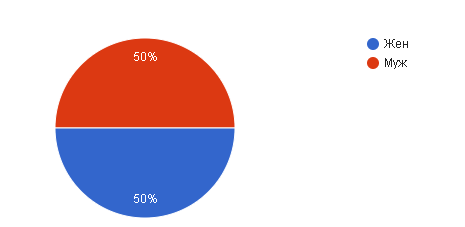 2. Ваш возраст?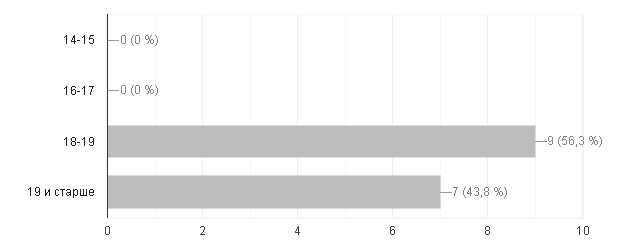 3. Направление подготовки/специальность*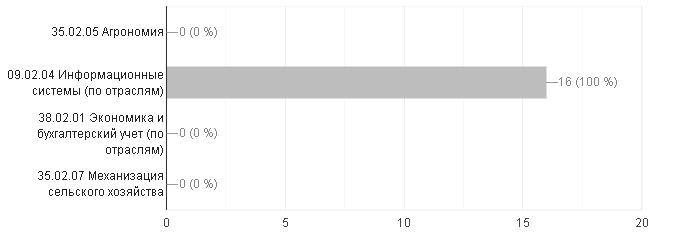 4. Вы обучаетесь?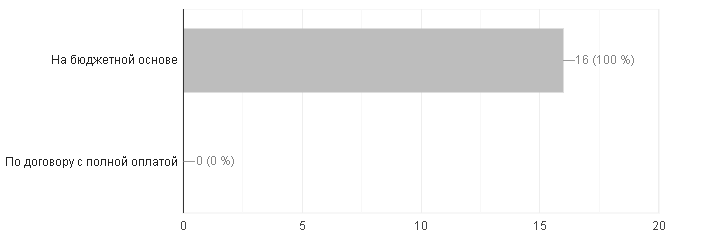 5. Где вы живете?*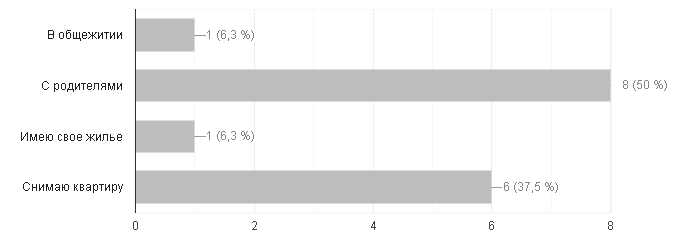 6. Удовлетворены ли Вы в целом своей студенческой жизнью?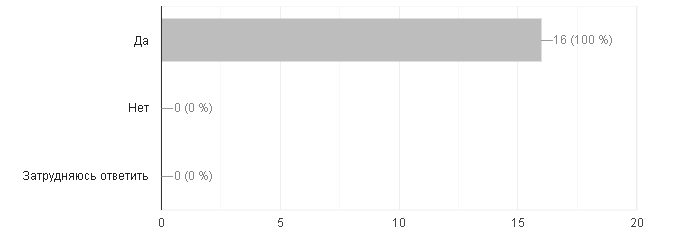 7. Приходится ли Вам совмещать работу с учебой?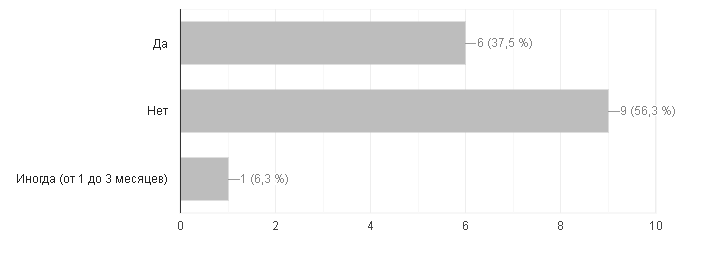 8. Почему Вы выбрали именно Адамовский сельскохозяйственный техникум?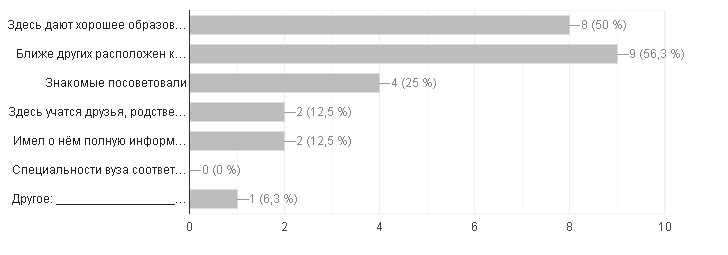 9. Как Вы считаете, престижно ли учиться в АСХТ?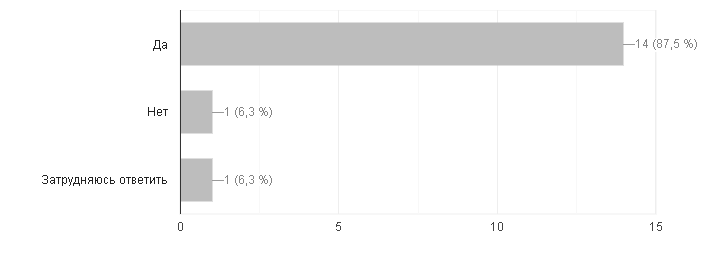 10. Интересно ли Вам учиться?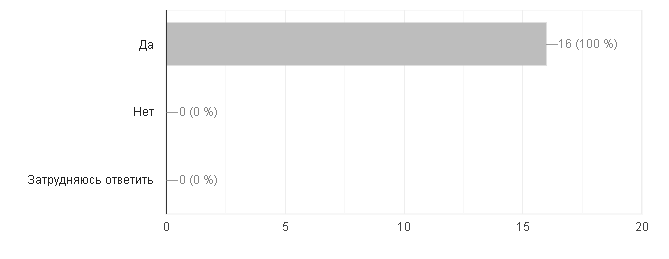 11. Как Вы считаете, имеются ли в  АСХТ?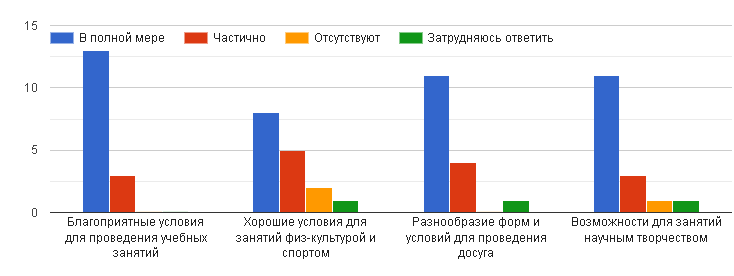 12. Занятия у какого преподавателя вам больше нравятся? (укажите ФИО)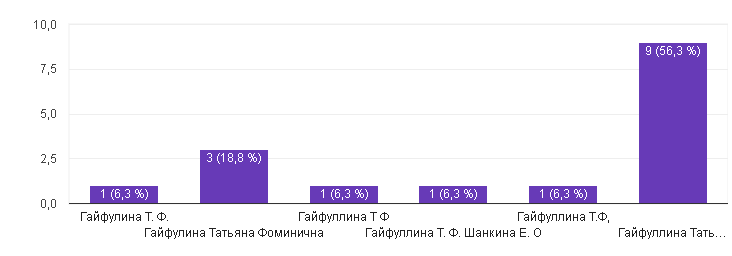 13. Занятия у какого преподавателя вам показались не интересными? (укажите ФИО)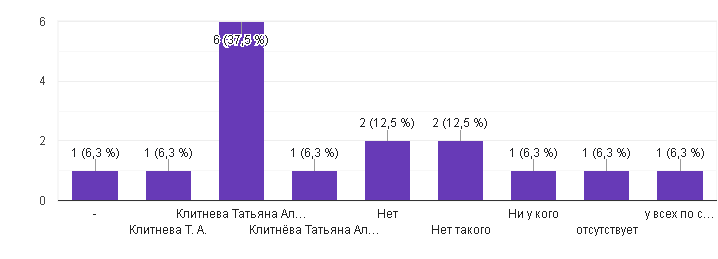 14. Какие из студенческих проблем Вас волнуют в большей степени? (выберите не более 3-х вариантов)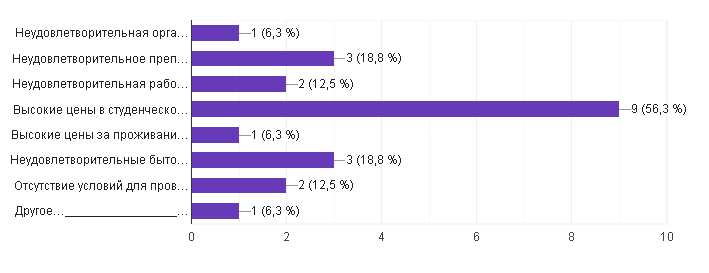 15. Когда возникают какие-то проблемы, к кому Вы обращаетесь за помощью в первую очередь?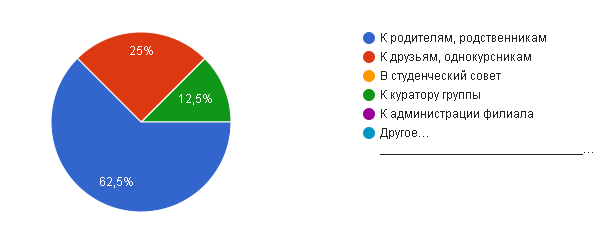 16. Каковы отношения внутри Вашего коллектива?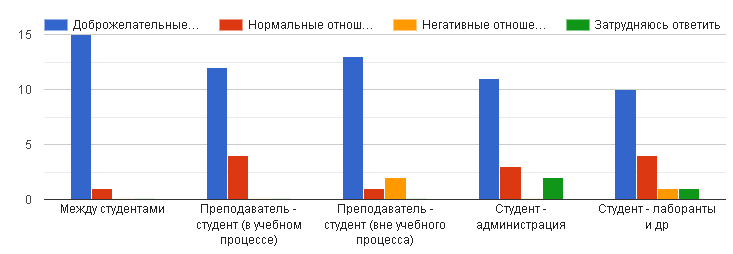 17. Как вы оцениваете морально-нравственную атмосферу в АСХТ?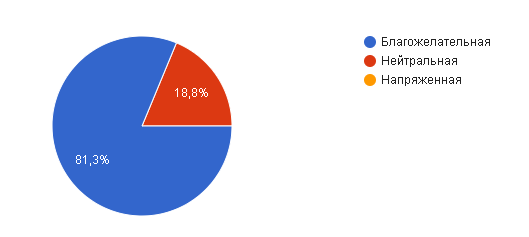 18. Как вы оцениваете уровень профессионализма преподавателей?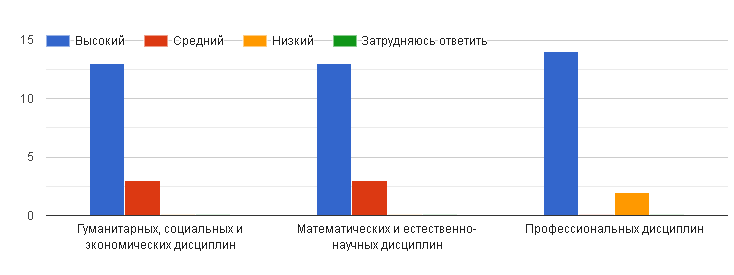 19. В какой мере Вы удовлетворены условиями для творческого развития личности?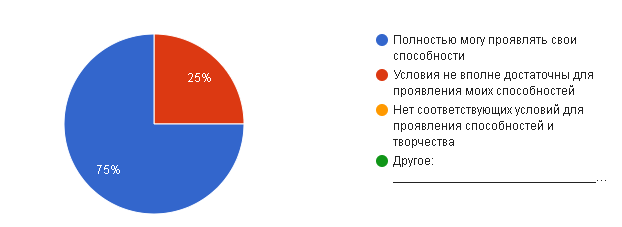 20.Удовлетворены ли Вы?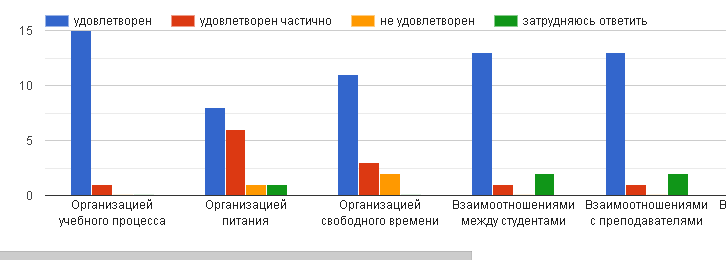 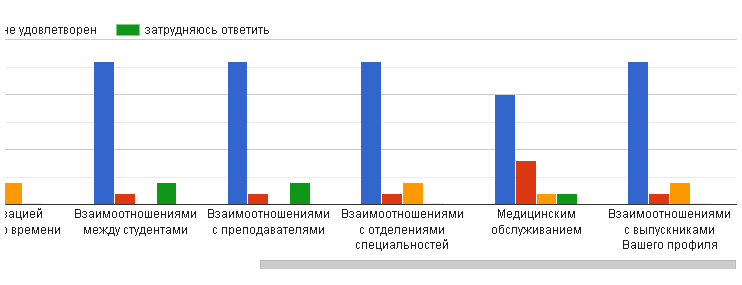 21. Что Вам не нравится в организации учебного процесса? (выберите не более 3-х вариантов)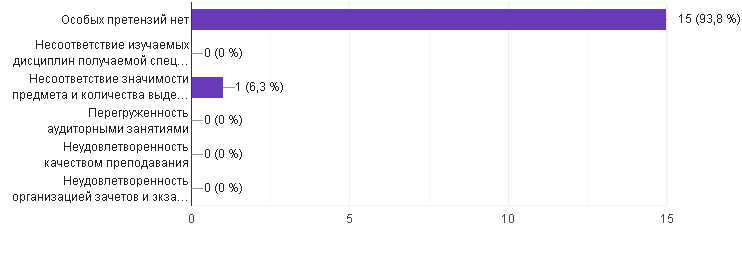 22. Как Вы считаете, способствуют ли условия в АСХТ здоровому образу жизни студентов?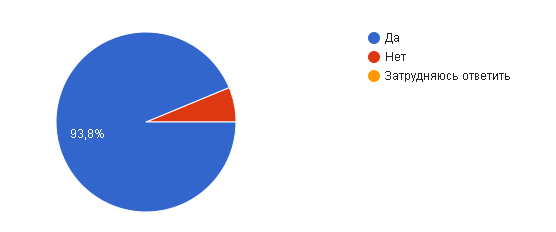 23. В какой мере Вас удовлетворяет материальная база в АСХТ?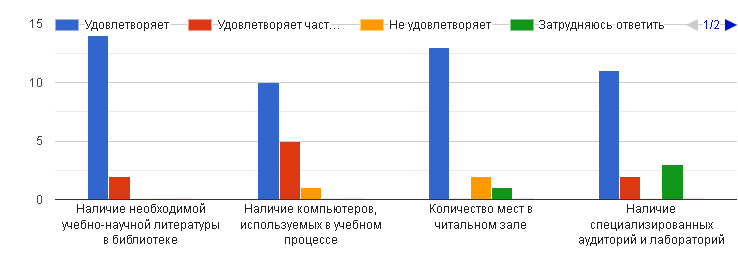 24. Имеется ли в АСХТ возможность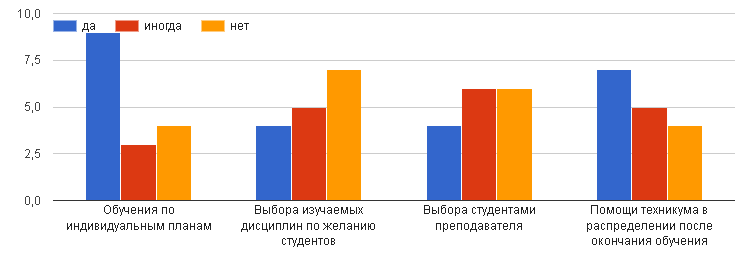 25. Учитывается ли мнение студентов по вопросам: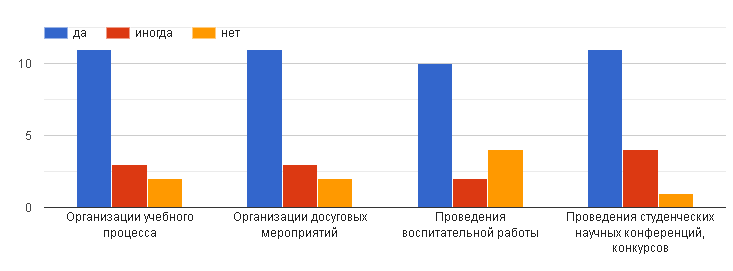 26. Какое из высказываний, по Вашему мнению, подходят для характеристики организации учебного процесса в АСХТ? (выберите не более 3-х вариантов)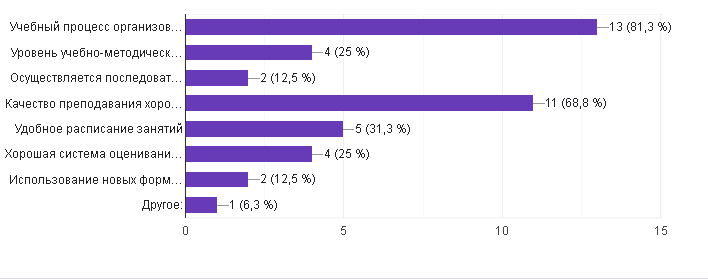 27. Студенческая жизнь - это не только учеба. Приходилось ли Вам участвовать?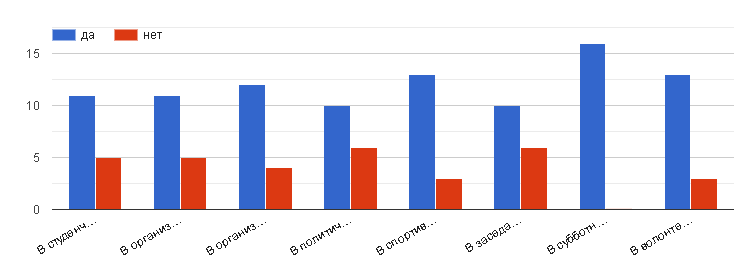 28. Какие направления воспитания, по Вашему мнению, нужны в настоящее время, и какие есть в АСХТ?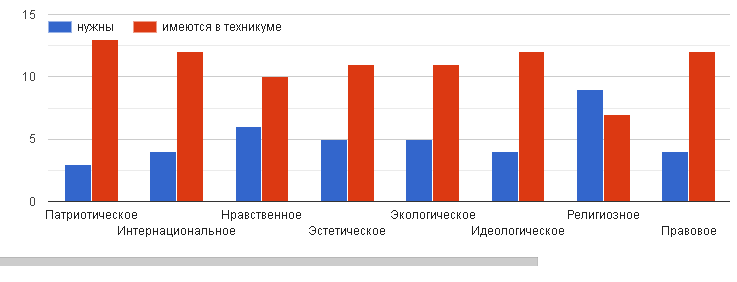 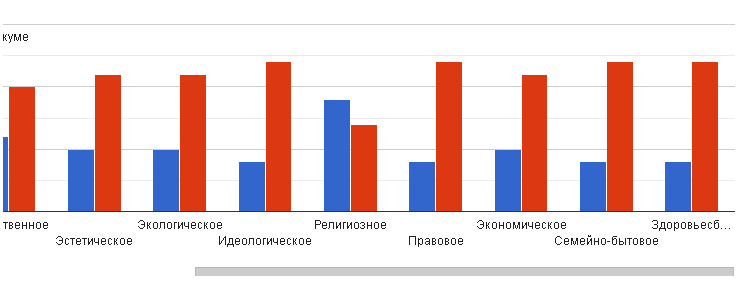 29. Оцените по 5-балльной шкале, насколько Вы удовлетворены практическими занятиями по циклам:(где 1 балл – низшая оценка, а 5 баллов – высшая оценка)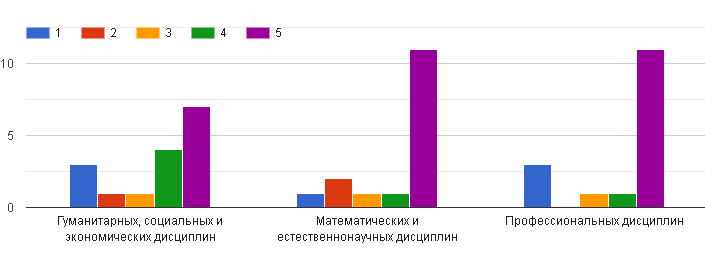 30. Оцените по 5-балльной шкале, насколько Вы удовлетворены (где 1 балл – низшая оценка, а 5 баллов – высшая оценка)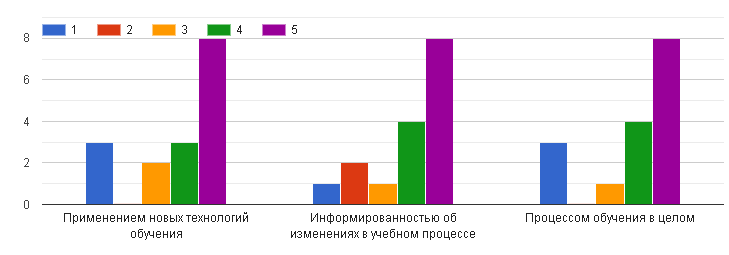 